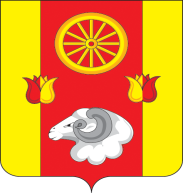 РОСТОВСКАЯ ОБЛАСТЬРЕМОНТНЕНСКИЙ РАЙОНМУНИЦИПАЛЬНОЕ ОБРАЗОВАНИЕ«КАЛИНИНСКОЕ СЕЛЬСКОЕ ПОСЕЛЕНИЕ»ПРЕДСЕДАТЕЛЬ  СОБРАНИЯ ДЕПУТАТОВ –ГЛАВА КАЛИНИНСКОГО СЕЛЬСКОГО ПОСЕЛЕНИЯРЕШЕНИЕ06.11.2019                                                     № 105                              с. Большое РемонтноеО внесении  изменений в решение Собрания депутатов Калининского сельского поселения от 09.11.2018  №79Принято Собранием депутатов       С целью приведения в соответствие решения Собрания депутатов,  Собрание депутатов Калининского сельского поселения,РЕШИЛО:1. Внести в  решение Собрания депутатов от 09.11.2018 №79 «О  внесении изменений в решение Собрания депутатов Калининского сельского поселения от 04.10.2017 №39 «О налоге на имущество физических лиц» следующие изменения:1.1. Наименование  изложить в следующей редакции:«О  внесении изменений в решение Собрания депутатов Калининского сельского поселения от 17.11.2017 №45 «О налоге на имущество физических лиц».1.2.  п.1 изложить в следующей редакции:«Внести и в решение Собрания депутатов Калининского сельского поселения от 17.11.2017 №45 «О налоге на имущество физических лиц» 2.Настоящее решение подлежит опубликованию на официальном сайте Администрации Калининского сельского поселения. Председатель собрания депутатов - Глава Калининского сельского поселения                                Г.В.Ворожбитов